В целях проведения аукциона на право заключения договора аренды  земельного участка, площадью 7028 кв.м., с кадастровым номером 29:01:190605:804 (категория земель – Земли промышленности, энергетики, транспорта, связи, радиовещания, телевидения, информатики, земли для обеспечения космической деятельности, земли обороны, безопасности и земли иного специального назначения), адрес (описание местоположения): Архангельская область, Вельский район, город Вельск, улица Заводская, вид разрешенного использования: склад, просим Вас предоставить предварительные сведения о технических условиях возможности подключения объекта капитального строительства  к сетям электроснабжения на указанном земельном участке, с указанием ближайшей точки подключения, необходимых работ по строительству ВЛ и стоимости за подключение. Так же просим  нанести на схему проходящие сети воздушной линии электропередачи через данный участок, для установления обременения на земельный участок.Схема с указанием границ земельного участка  прилагается к письму.Глава городского поселения «Вельское» Вельского муниципального района Архангельской области                               ________________   А.В. ДьячковСуханова Татьяна Вячеславовна(881836) 61484В целях проведения аукциона на право заключения договора аренды  земельного участка, площадью 7028 кв.м., с кадастровым номером 29:01:190605:804 (категория земель – Земли промышленности, энергетики, транспорта, связи, радиовещания, телевидения, информатики, земли для обеспечения космической деятельности, земли обороны, безопасности и земли иного специального назначения), адрес (описание местоположения): Архангельская область, Вельский район, город Вельск, улица Заводская, вид разрешенного использования: склад, просим Вас предоставить  предварительные технические условия на подключение объекта капитального строительства  к сетям водоснабжения и канализации  на указанном земельном участке, с указанием ближайшей точки подключения, необходимых работ по строительству сетей и  стоимости за подключение. Так же просим  нанести на схему проходящие сети водоснабжения и канализации через данный участок, для установления обременения на земельный участок.Схема с указанием границ земельного участка  прилагается к письму.Глава городского поселения «Вельское» Вельского муниципального района Архангельской области                               ________________   А.В. ДьячковСуханова Татьяна Вячеславовна(881836) 61484В целях проведения аукциона на право заключения договора аренды  земельного участка, площадью 7028 кв.м., с кадастровым номером 29:01:190605:804 (категория земель – Земли промышленности, энергетики, транспорта, связи, радиовещания, телевидения, информатики, земли для обеспечения космической деятельности, земли обороны, безопасности и земли иного специального назначения), адрес (описание местоположения): Архангельская область, Вельский район, город Вельск, улица Заводская, вид разрешенного использования: склад, просим Вас предоставить  предварительные технические условия на подключение объекта капитального строительства  к сетям газоснабжения  на указанном земельном участке, с указанием ближайшей точки подключения, необходимых работ по строительству сети и стоимости за подключение. Так же просим  нанести на схему проходящие сети газоснабжения через данный участок, для установления обременения на земельный участок.Схема с указанием границ земельного участка  прилагаются к письму.Глава городского поселения «Вельское» Вельского муниципального района Архангельской области                               ________________   А.В. ДьячковСуханова Татьяна Вячеславовна(881836) 61484В целях проведения аукциона на право заключения договора аренды  земельного участка, площадью 7028 кв.м., с кадастровым номером 29:01:190605:804 (категория земель – Земли промышленности, энергетики, транспорта, связи, радиовещания, телевидения, информатики, земли для обеспечения космической деятельности, земли обороны, безопасности и земли иного специального назначения), адрес (описание местоположения): Архангельская область, Вельский район, город Вельск, улица Заводская, вид разрешенного использования: склад, просим Вас предоставить  предварительные технические условия на подключение объекта капитального строительства  к сетям теплоснабжения  на указанном земельном участке, с указанием ближайшей точки подключения, необходимых работ по строительству сети и  стоимости за подключение. Так же просим  нанести на схему проходящие сети теплоснабжения через данный участок, для установления обременения на земельный участок.Схема с указанием границ земельного участка  прилагаются к письму.Глава городского поселения «Вельское» Вельского муниципального района Архангельской области                               ________________   А.В. ДьячковСуханова Татьяна Вячеславовна(881836) 61484В целях проведения аукциона на право заключения договора аренды  земельного участка, площадью 7028 кв.м., с кадастровым номером 29:01:190605:804 (категория земель – Земли промышленности, энергетики, транспорта, связи, радиовещания, телевидения, информатики, земли для обеспечения космической деятельности, земли обороны, безопасности и земли иного специального назначения), адрес (описание местоположения): Архангельская область, Вельский район, город Вельск, улица Заводская, вид разрешенного использования: склад, просим  согласовать границы земельного участка с нанесением  на схему проходящей сети связи через данный участок, для установления обременения.Схема с указанием границ земельного участка  прилагается к письму.Глава городского поселения «Вельское» Вельского муниципального района Архангельской области                               ________________   А.В. ДьячковСуханова Татьяна Вячеславовна(881836) 61484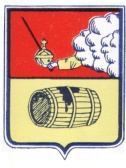 АДМИНИСТРАЦИЯГОРОДСКОГО ПОСЕЛЕНИЯ «ВЕЛЬСКОЕ»ВЕЛЬСКОГО МУНИЦИПАЛЬНОГО РАЙОНА АРХАНГЕЛЬСКОЙ ОБЛАСТИул. Революционная, д.65 А, г. Вельск  Архангельская область, 165150 Телефон/Факс (81836) 6-00-82E-mail: org_adm@mail.ru_________________ № ____________________На №______________ от___________________Начальнику Вельского района электрических сетей производственного отделения ПАО «МРСК Северо-Запада» «Архэнерго» А.Г. Суроегинуул. Шоссейная, д. 5а, д. Лукинская, Вельский район, Архангельская областьАДМИНИСТРАЦИЯГОРОДСКОГО ПОСЕЛЕНИЯ «ВЕЛЬСКОЕ»ВЕЛЬСКОГО МУНИЦИПАЛЬНОГО РАЙОНА АРХАНГЕЛЬСКОЙ ОБЛАСТИул. Революционная, д.65 А, г. Вельск  Архангельская область, 165150 Телефон/Факс (81836) 6-00-82E-mail: org_adm@mail.ru_________________ № ____________________На №______________ от___________________Заместителю директора общества с ограниченной ответственностью  «Архоблвод»Бужинскому С.В.АДМИНИСТРАЦИЯГОРОДСКОГО ПОСЕЛЕНИЯ «ВЕЛЬСКОЕ»ВЕЛЬСКОГО МУНИЦИПАЛЬНОГО РАЙОНА АРХАНГЕЛЬСКОЙ ОБЛАСТИул. Революционная, д.65 А, г. Вельск  Архангельская область, 165150 Телефон/Факс (81836) 6-00-82E-mail: org_adm@mail.ru_________________ № ____________________На №______________ от___________________Директору Общества с ограниченной ответственностью  «ВельскГазСервис»Кубенину Д.А.АДМИНИСТРАЦИЯГОРОДСКОГО ПОСЕЛЕНИЯ «ВЕЛЬСКОЕ»ВЕЛЬСКОГО МУНИЦИПАЛЬНОГО РАЙОНА АРХАНГЕЛЬСКОЙ ОБЛАСТИул. Революционная, д.65 А, г. Вельск  Архангельская область, 165150 Телефон/Факс (81836) 6-00-82E-mail: org_adm@mail.ru_________________ № ____________________На №______________ от___________________Акционерное общество «ГТ Энерго», Вельский филиалНечаевского улица, дом 3 (2 этаж)АДМИНИСТРАЦИЯГОРОДСКОГО ПОСЕЛЕНИЯ «ВЕЛЬСКОЕ»ВЕЛЬСКОГО МУНИЦИПАЛЬНОГО РАЙОНА АРХАНГЕЛЬСКОЙ ОБЛАСТИул. Революционная, д.65 А, г. Вельск  Архангельская область, 165150 Телефон/Факс (81836) 6-00-82E-mail: org_adm@mail.ru_________________ № ____________________На №______________ от___________________ПАО междугородной и международной электрической связи «Ростелеком»                 Макрорегиональный филиал «Северо-Запад»              Архангельский филиалЛТУ г.Вельск Архангельский филиал МЦТЭТ